Бычков. Задачник.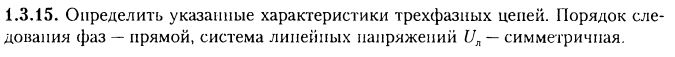 Вариант 10 и 20.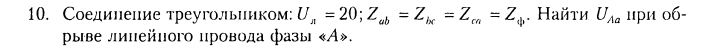 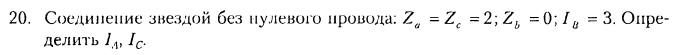 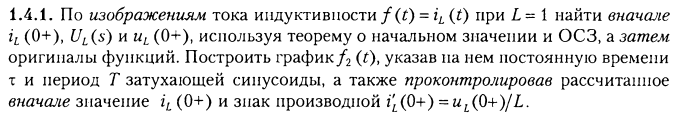 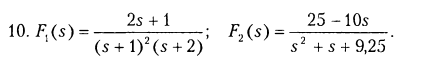 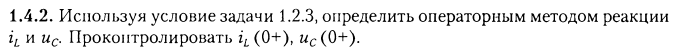 ()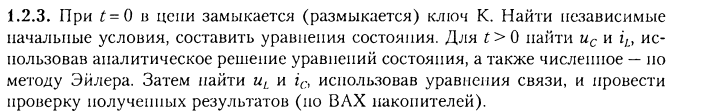 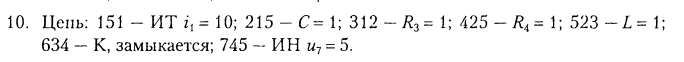 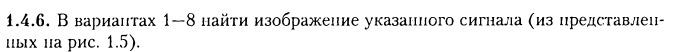 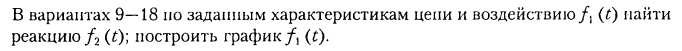 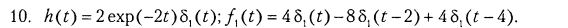 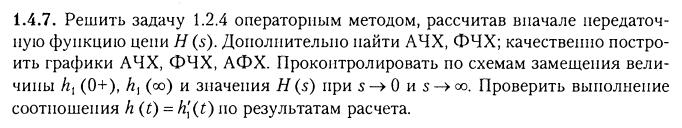 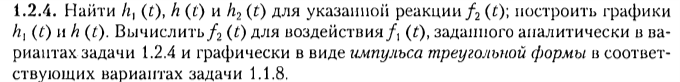 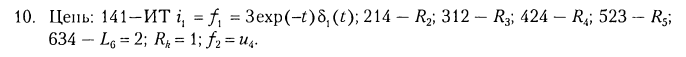 